
Rede Nacional de Métodos Alternativos – RENAMA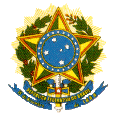 MINISTÉRIO DA CIÊNCIA, TECNOLOGIA E INOVAÇÃOSecretaria de Políticas e Programas de Pesquisa e DesenvolvimentoCoordenação Geral de Biotecnologia e Saúde
Formulário para Associação de LaboratóriosNº(para uso da Coordenação)I. IDENTIFICAÇÃO DO PROPONENTEI. IDENTIFICAÇÃO DO PROPONENTE1. Solicitante: Data:Organização a que está vinculado: Pública Privada Privada sem fins lucrativos Outros1. Solicitante: Data:Organização a que está vinculado: Pública Privada Privada sem fins lucrativos Outros2. Endereço completo:CNPJ:                                 CEP:                                 Cidade:                                 UF: 2. Endereço completo:CNPJ:                                 CEP:                                 Cidade:                                 UF: 3.1. Telefone:                                                                    3.2. Fax:
3.3. E-mail:                                                                       3.4. Homepage:*Incluir DDD em 3.1. , 3.2.3.1. Telefone:                                                                    3.2. Fax:
3.3. E-mail:                                                                       3.4. Homepage:*Incluir DDD em 3.1. , 3.2.4. Responsável por preencher este cadastro. Nome:
Contato:                                                       Cargo:4. Responsável por preencher este cadastro. Nome:
Contato:                                                       Cargo:5.Área de atuação da instituição proponente:

5.1 Experiência e qualificações na área de atuação da instituição proponente (detalhar):5.Área de atuação da instituição proponente:

5.1 Experiência e qualificações na área de atuação da instituição proponente (detalhar):II. DADOS SOBRE A PROPOSTA (preencher as informações de forma detalhada)II. DADOS SOBRE A PROPOSTA (preencher as informações de forma detalhada)1. Quais objetivos pretendidos com a associação?Pesquisa, Desenvolvimento & InovaçãoValidação de Métodos AlternativosImplementação de Métodos Alternativos já validadosEnsaios e/ou calibração
 Outros. Descreva: 1. Quais objetivos pretendidos com a associação?Pesquisa, Desenvolvimento & InovaçãoValidação de Métodos AlternativosImplementação de Métodos Alternativos já validadosEnsaios e/ou calibração
 Outros. Descreva: 2. Proposta de projeto e/ou atividades a serem desenvolvidas no âmbito da RENAMA, incluindo a análise da importância da contribuição para a área em que se insere e reflexão sobre a viabilidade de execução das atividades propostas face às condições da(s) instituições envolvidas:2. Proposta de projeto e/ou atividades a serem desenvolvidas no âmbito da RENAMA, incluindo a análise da importância da contribuição para a área em que se insere e reflexão sobre a viabilidade de execução das atividades propostas face às condições da(s) instituições envolvidas:Proposta de cronograma de atividades a serem desenvolvidas no âmbito da Rede:Proposta de cronograma de atividades a serem desenvolvidas no âmbito da Rede:4. Laboratório Central com maior afinidade à proposta:LNBio Inmetro  INCQS4. Laboratório Central com maior afinidade à proposta:LNBio Inmetro  INCQS5. Resultados que podem ser esperados e o impacto a ser gerado no âmbito da Rede:5.1. Prazo de permanência na rede: Indeterminado              Anos5. Resultados que podem ser esperados e o impacto a ser gerado no âmbito da Rede:5.1. Prazo de permanência na rede: Indeterminado              AnosIII INFORMAÇÕES GERAIS SOBRE O LABORATÓRIOIII INFORMAÇÕES GERAIS SOBRE O LABORATÓRIOCom quais produtos trabalha? Fármacos Alimentos Agrotóxicos/pesticidas Água para hemodiálise Meio Ambiente Sangue e hemoderivados Produtos biológicos Cosméticos  Outros(detalhar).
Outros:Com quais produtos trabalha? Fármacos Alimentos Agrotóxicos/pesticidas Água para hemodiálise Meio Ambiente Sangue e hemoderivados Produtos biológicos Cosméticos  Outros(detalhar).
Outros:2. Realiza teste em animais? Não Sim  Teste em não roedores* *Favor identificar a espécie:Se sim, quais? Toxicidade oral Toxicidade inalatória Toxicidade dérmica Toxicidade reprodutiva Toxicidade genética Toxicocinética Ecotoxicidade Neurotoxicidade Outros(detalhar)
Outros:2. Realiza teste em animais? Não Sim  Teste em não roedores* *Favor identificar a espécie:Se sim, quais? Toxicidade oral Toxicidade inalatória Toxicidade dérmica Toxicidade reprodutiva Toxicidade genética Toxicocinética Ecotoxicidade Neurotoxicidade Outros(detalhar)
Outros:3. Utiliza métodos alternativos ao uso de animais? Não Sim3.1. Se sim, quais? 
3.2. Há desenvolvimento e pesquisa de métodos alternativos ao uso de animais? Não Sim3.3. Quais a principais dificuldades na implantação, uso ou pesquisa em métodos alternativos ao uso de animais?
3. Utiliza métodos alternativos ao uso de animais? Não Sim3.1. Se sim, quais? 
3.2. Há desenvolvimento e pesquisa de métodos alternativos ao uso de animais? Não Sim3.3. Quais a principais dificuldades na implantação, uso ou pesquisa em métodos alternativos ao uso de animais?
IV. QUALIFICAÇÃO DA EQUIPE ENVOLVIDA NA PROPOSTA (Detalhar)IV. QUALIFICAÇÃO DA EQUIPE ENVOLVIDA NA PROPOSTA (Detalhar) Descreva a equipe e sua adequação às necessidades da proposta: Descreva a equipe e sua adequação às necessidades da proposta: Evidencie a qualidade e regularidade da produção técnica e/ou científica dos pesquisadores principais: Evidencie a qualidade e regularidade da produção técnica e/ou científica dos pesquisadores principais: Capacidade técnica e/ou científica e/ou de prestação de serviços do laboratório na área da proposta (Equipamentos existentes, resultados, capacidade de análises, etc): Capacidade técnica e/ou científica e/ou de prestação de serviços do laboratório na área da proposta (Equipamentos existentes, resultados, capacidade de análises, etc):A equipe possui ao menos um cientista com três ou mais anos de experiência em cultura celular e cultura de tecidos (favor anexar o currículo)? A equipe possui ao menos um cientista com três ou mais anos de experiência em cultura celular e cultura de tecidos (favor anexar o currículo)? A equipe possui pelo menos um técnico com três ou mais anos de experiência em cultura celular (favor anexar currículo)?A equipe possui pelo menos um técnico com três ou mais anos de experiência em cultura celular (favor anexar currículo)?A equipe possui pessoal especializado (ou ao menos 3 colaboradores permanentes incluindo um cientista, um técnico e um contratado) responsável pela garantia da qualidade?A equipe possui pessoal especializado (ou ao menos 3 colaboradores permanentes incluindo um cientista, um técnico e um contratado) responsável pela garantia da qualidade?A equipe possui pelo menos um membro responsável pelo controle de qualidade com 3 ou mais anos de experiência em garantia da qualidade (favor anexar currículo)? A equipe possui pelo menos um membro responsável pelo controle de qualidade com 3 ou mais anos de experiência em garantia da qualidade (favor anexar currículo)? O laboratório conta com um programa formal, documentado e planejado de capacitação profissional e de treinamento?O laboratório conta com um programa formal, documentado e planejado de capacitação profissional e de treinamento?V. SISTEMA DE QUALIDADE E SEGURANÇAV. SISTEMA DE QUALIDADE E SEGURANÇAExiste no lab. ou na instituição a qual ele está vinculado a implementação de alguma norma relativa à Gestão da Qualidade? Caso positivo, marque qual(is) são implementadas independente da fase em que se encontra(m) a implementação.
 Princípios das BPL  Outras(detalhar)

Outras:
Existe no lab. ou na instituição a qual ele está vinculado a implementação de alguma norma relativa à Gestão da Qualidade? Caso positivo, marque qual(is) são implementadas independente da fase em que se encontra(m) a implementação.
 Princípios das BPL  Outras(detalhar)

Outras:
Sobre a capacitação na Norma sobre princípios das BPL, os profissionais do laboratorio são (favor anexar os documentos comprobatórios):Todos capacitados Parte deles está capacitada Nenhum capacitadoSobre a capacitação na Norma sobre princípios das BPL, os profissionais do laboratorio são (favor anexar os documentos comprobatórios):Todos capacitados Parte deles está capacitada Nenhum capacitadoO laboratório tem conhecimento sobre o Programa Brasileiro de Reconhecimento da Conformidade aos Princípios das BPLs do Inmetro?  Sim  NãoO laboratório tem conhecimento sobre o Programa Brasileiro de Reconhecimento da Conformidade aos Princípios das BPLs do Inmetro?  Sim  NãoO laboratório possui Boas Práticas de Laboratório Clínico (anexar documentos comprobatórios)?  Sim  NãoO laboratório possui Boas Práticas de Laboratório Clínico (anexar documentos comprobatórios)?  Sim  NãoO laboratorio possui alguma das seguintes certificações ou políticas?     5.1 ISO 17025:
          Pleno Intermediário Nenhum     5.2 ISO 17043:
          Pleno Intermediário Nenhum
 5.3 ISO 15189:
          Pleno Intermediário Nenhum
 5.4 ISO 13485:
          Pleno Intermediário Nenhum
 5.5 Manejo e transferência de informação confidencial:
          Pleno Intermediário Nenhum
 5.6 Manejo, armazenamento e gestão de teste, referência e controle de itens:
          Pleno Intermediário Nenhum
 5.7 Manejo, armazenamento e gestão de teste em sistemas:
          Pleno Intermediário Nenhum
 5.8 Calibração de equipamentos, manutenção e controle de perfomance:
          Pleno Intermediário Nenhum
 5.9 Política de segurança e procedimentos relacionados a segurança:
          Pleno Intermediário NenhumO laboratorio possui alguma das seguintes certificações ou políticas?     5.1 ISO 17025:
          Pleno Intermediário Nenhum     5.2 ISO 17043:
          Pleno Intermediário Nenhum
 5.3 ISO 15189:
          Pleno Intermediário Nenhum
 5.4 ISO 13485:
          Pleno Intermediário Nenhum
 5.5 Manejo e transferência de informação confidencial:
          Pleno Intermediário Nenhum
 5.6 Manejo, armazenamento e gestão de teste, referência e controle de itens:
          Pleno Intermediário Nenhum
 5.7 Manejo, armazenamento e gestão de teste em sistemas:
          Pleno Intermediário Nenhum
 5.8 Calibração de equipamentos, manutenção e controle de perfomance:
          Pleno Intermediário Nenhum
 5.9 Política de segurança e procedimentos relacionados a segurança:
          Pleno Intermediário NenhumDe acordo com os itens previstos para a implementação dos princípios das BPL, informe qual o nível de conhecimento da equipe envolvida nos Estudos BPL:
     6.0 Organização e Pessoal da Instalação de Teste:
          Pleno Intermediário Nenhum
     6.1 Programa da Garantia da Qualidade:
          Pleno Intermediário Nenhum6.2 Instalações:
          Pleno Intermediário Nenhum
6.3 Equipamentos, Materiais e Reagentes:
          Pleno Intermediário Nenhum
6.4 Substância Teste e Substância de Referência:
          Pleno Intermediário Nenhum
6.5 Procedimentos Operacionais Padrão:
          Pleno Intermediário Nenhum
6.6 Execução do Estudo:
          Pleno Intermediário Nenhum
6.7 Planejamento e Documentação Formal do Estudo:
          Pleno Intermediário Nenhum
6.8 Sistema Teste:
          Pleno Intermediário Nenhum
6.9 Armazenamento e Retenção de Registros e Materiais:
          Pleno Intermediário NenhumDe acordo com os itens previstos para a implementação dos princípios das BPL, informe qual o nível de conhecimento da equipe envolvida nos Estudos BPL:
     6.0 Organização e Pessoal da Instalação de Teste:
          Pleno Intermediário Nenhum
     6.1 Programa da Garantia da Qualidade:
          Pleno Intermediário Nenhum6.2 Instalações:
          Pleno Intermediário Nenhum
6.3 Equipamentos, Materiais e Reagentes:
          Pleno Intermediário Nenhum
6.4 Substância Teste e Substância de Referência:
          Pleno Intermediário Nenhum
6.5 Procedimentos Operacionais Padrão:
          Pleno Intermediário Nenhum
6.6 Execução do Estudo:
          Pleno Intermediário Nenhum
6.7 Planejamento e Documentação Formal do Estudo:
          Pleno Intermediário Nenhum
6.8 Sistema Teste:
          Pleno Intermediário Nenhum
6.9 Armazenamento e Retenção de Registros e Materiais:
          Pleno Intermediário NenhumDe acordo com os itens previstos para a implementação dos princípios das BPL, informe qual o nível de implementação de cada um deles no Laboratório.

  7.0 Organização e Pessoal da Instalação de Teste:
              Pleno Intermediário  Não implementada
  7.1 Programa da Garantia da Qualidade:
              Pleno Intermediário  Não implementada
  7.2 Instalações:
              Pleno Intermediário  Não implementada
  7.3 Equipamentos, Materiais e Reagentes:
              Pleno Intermediário  Não implementada
  7.4 Sistema Teste:
              Pleno Intermediário  Não implementada
  7.5 Substância Teste e Substância de Referência:
              Pleno Intermediário  Não implementada
  7.6 Procedimentos Operacionais Padrão:
              Pleno Intermediário  Não implementada
  7.7 Execução do Estudo:
              Pleno Intermediário  Não implementada
  7.8 Relato dos Resultados do Estudo:
              Pleno Intermediário  Não implementada
  7.9 Armazenamento e Retenção de Registros e Materiais:
              Pleno Intermediário  Não implementadaDe acordo com os itens previstos para a implementação dos princípios das BPL, informe qual o nível de implementação de cada um deles no Laboratório.

  7.0 Organização e Pessoal da Instalação de Teste:
              Pleno Intermediário  Não implementada
  7.1 Programa da Garantia da Qualidade:
              Pleno Intermediário  Não implementada
  7.2 Instalações:
              Pleno Intermediário  Não implementada
  7.3 Equipamentos, Materiais e Reagentes:
              Pleno Intermediário  Não implementada
  7.4 Sistema Teste:
              Pleno Intermediário  Não implementada
  7.5 Substância Teste e Substância de Referência:
              Pleno Intermediário  Não implementada
  7.6 Procedimentos Operacionais Padrão:
              Pleno Intermediário  Não implementada
  7.7 Execução do Estudo:
              Pleno Intermediário  Não implementada
  7.8 Relato dos Resultados do Estudo:
              Pleno Intermediário  Não implementada
  7.9 Armazenamento e Retenção de Registros e Materiais:
              Pleno Intermediário  Não implementadavI. Instalações laboratoriaisvI. Instalações laboratoriaisHá pelo menos um laboratório dentro de suas instalações adequadamenteequipado para a cultura de células/tecidos?  Sim  NãoSua instalação laboratorial possui experiência com um ou mais métodos deanálise? (PCR, eletroforese, CLAE etc)Sua instalação possui algum armazenamento criogênico?  Sim  NãoNos últimos cinco anos, seus laboratórios implementaram (adquirir a competênência técnica e de infraestrutura) e executaram (colocaram em prática) pelo menos cinco métodos in vitro? Descreva.Há pelo menos um laboratório dentro de suas instalações adequadamenteequipado para a cultura de células/tecidos?  Sim  NãoSua instalação laboratorial possui experiência com um ou mais métodos deanálise? (PCR, eletroforese, CLAE etc)Sua instalação possui algum armazenamento criogênico?  Sim  NãoNos últimos cinco anos, seus laboratórios implementaram (adquirir a competênência técnica e de infraestrutura) e executaram (colocaram em prática) pelo menos cinco métodos in vitro? Descreva.VII. suporte aOS LABORATÓRIOS CENTRAISVII. suporte aOS LABORATÓRIOS CENTRAISSelecione os tópicos em que seu laboratorio possui experiencia, especifique os métodos que você aderiu.          TÓPICO 1 – Métodos in vitro para avaliação dos processos de absorção, distribuição,metabolismo e excreção humana. (Estratégia para atingir 3R em tociconinética e toxicidadesistémica) Descreva:          TÓPICO 2 – Método in vitro para identificação da sensibilização dérmica          TÓPICO 3 – Método in vitro para detecção de especificidade tóxica(Estratégia para trocar, reduzir e refinar o uso de animais)          TÓPICO 4 – Análise in vitro para toxicidade genética (Estratégia para evitar e reduzir o uso de animais em estudos de genoxoticidade).          TÓPICO 5 – Método in vitro para Ecotoxicidade e bioacumulação (Estratégia para trocar, reduzir, refinar o uso de peixes em toxicidade aquática e testes de bioacumulação). TÓPICO 6 – Método relacionados ao controle de productos biológicos. Descreva:Selecione os tópicos em que seu laboratorio possui experiencia, especifique os métodos que você aderiu.          TÓPICO 1 – Métodos in vitro para avaliação dos processos de absorção, distribuição,metabolismo e excreção humana. (Estratégia para atingir 3R em tociconinética e toxicidadesistémica) Descreva:          TÓPICO 2 – Método in vitro para identificação da sensibilização dérmica          TÓPICO 3 – Método in vitro para detecção de especificidade tóxica(Estratégia para trocar, reduzir e refinar o uso de animais)          TÓPICO 4 – Análise in vitro para toxicidade genética (Estratégia para evitar e reduzir o uso de animais em estudos de genoxoticidade).          TÓPICO 5 – Método in vitro para Ecotoxicidade e bioacumulação (Estratégia para trocar, reduzir, refinar o uso de peixes em toxicidade aquática e testes de bioacumulação). TÓPICO 6 – Método relacionados ao controle de productos biológicos. Descreva:Caso julgue necessário, o proponente poderá anexar outros documentos à proposta.Caso julgue necessário, o proponente poderá anexar outros documentos à proposta.